VIRGILIOLiceo StataleClassico – Linguistico – Scientifico – Scienze UmanePiazza Ascoli. 2 – 20129 MILANOVia Pisacane, 11 – 20129 MILANO C.F. 80107250153 – C.M.: MIPM050003CERTIFICAZIONE DI LINGUA INGLESEModulo di iscrizione 2020/21Il/la sottoscritto/a …………………………………………………………desidera iscrivere il/la figlio/a……………nato/a a…………………..il……………………della classe ……………. all'esame di certificazione come indicato nella tabella sottostante.Cell. n°:…………………	Indirizzo di posta elettronica ………………………………………….*Vedi prospetto allegato alla circolareIl seguente modulo firmato dal genitore è un impegno al pagamento della quota di iscrizione.Gli enti certificatori non rimborsano la tariffa neppure in caso di malattia certificataFIRMA DEL GENITORE(anche per studenti maggiorenni)Attenzione!Il presente modulo debitamente compilato e firmato deve essere consegnato alla segreteria della propria sede unitamente alla ricevuta di pagamento entro e non oltre 10 MARZO 2021. Nessuna domanda pervenuta oltre il termine stabilito verrà presa in considerazione.Per ulteriori chiarimenti contattare la Prof.ssa Justine Gatley justine.gatley@liceovirgiliomilano.itTipo esameScelta tipologia (mettere croce)Appello di maggio/giugno(indicare la data scelta)*INGLESEPet (B1)Preliminaryfor schools (B1)First Certificate (B2)First for schools (B2)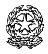 